INAFSM Board of Directors Job Description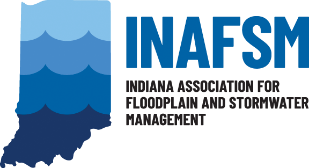 YOUNG PROFESSIONALS COMMITTEE CO-CHAIRDuties as Stated in By-Laws:  (None at this time.)Responsibilities:Attend all board meetings.Maintain knowledge of the organization and personal commitment to its goals and objectives.Co-Lead Young Professionals Committee and establish groups or sub-committees as needed to carry out Board and Committee goals related to Floodplain, Stormwater, and MS4 program young professional.Develop committee work plan to reach identified target audiences.Work closely with Conference, Stormwater, and Floodplain Committee Chairs to assist with committee goals and needs.Responsible for young professional events.Prepares and submits written report to Board members prior to each Board meeting.Carry out special assignments as requested by the board chair.Keeps job description and all Young Professionals Committee Co-Chair position documents up to date.Maintain outreach among different professional associations/networks to recruit larger numbers of professionals that fall within the preferred age range.Develop and provide design suggestions for Young Professionals Committee webpage on INAFSM’s main website and maintain up-to-date event information/photos to keep participants informed. 